RYSUNEK NUMER 38 Blat okrągły z nogą metalową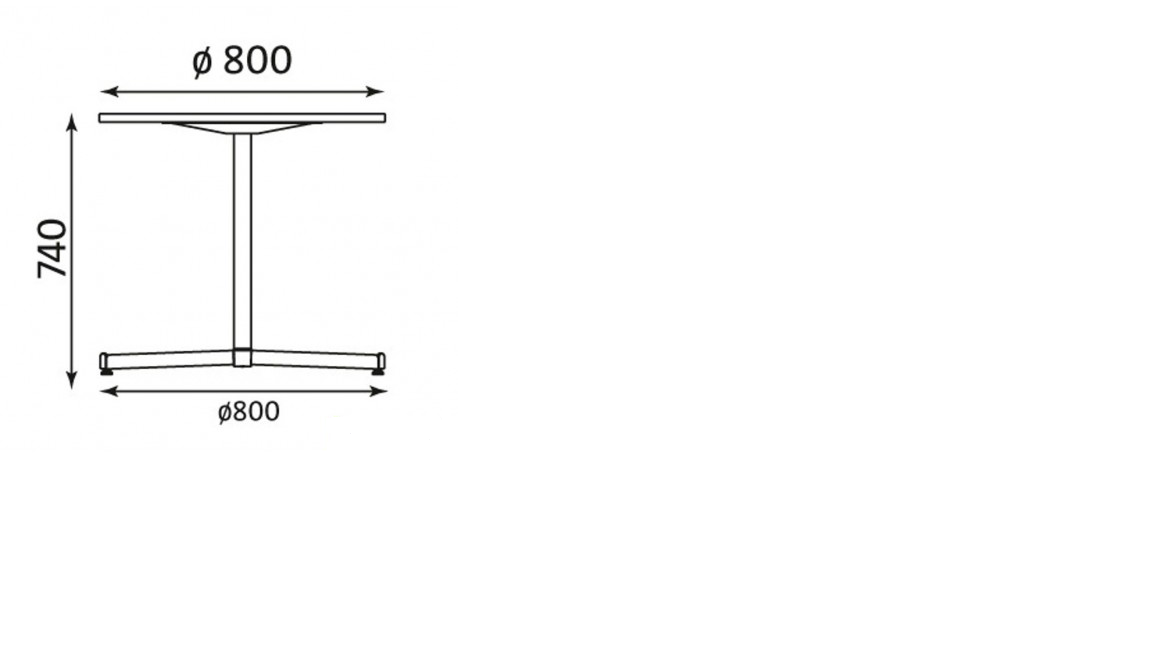 